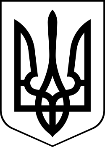 МЕНСЬКА МІСЬКА РАДА(шістнадцята сесія восьмого скликання) РІШЕННЯ25 січня 2022 року	м.Мена	№ 05Про внесення змін до Програми профілактики правопорушень «Безпечна громада» на 2022-2024 рокиЗ метою виконання заходів Програми профілактики правопорушень «Безпечна громада» на 2022-2024 роки та покращення надання якісних послуг охорони правопорядку, відповідно до Бюджетного кодексу України, керуючись ст. 26 Закону України «Про місцеве самоврядування в Україні», Менська міська радаВИРІШИЛА: Внести зміни до «Програми профілактики правопорушень «Безпечна громада» на 2022-2024 роки» (далі - Програма) виклавши п.10 додатку 1 до Програми в новій редакції згідно додатку до даного рішення – додається.Контроль за виконанням рішення покласти на заступника міського голови з питань діяльності виконавчих органів ради С.М. Гаєвого.Міський голова	Геннадій ПРИМАКОВ